Critical Care Virtual Webinar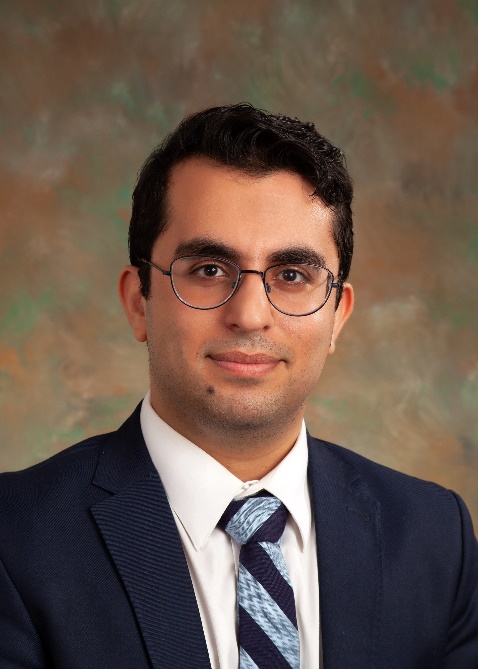 SCCM Midwest ChapterWednesday, December 7, 2023 at 6:00pm CDTA brief overview of Acute Respiratory Distress Syndrome for critical care providersPresented by:  Seyedmohammad Pourshahid, MD, MPHDr. Seyedmohammad (Omid) Pourshahid, is an assistant professor of Clinical Thoracic Medicine and Surgery at the Lewis Katz School of Medicine at Temple University. He completed an Internal Medicine residency in the Mount Sinai program at Queen's hospital, followed by pulmonary and critical care fellowship at Virginia Tech Carilion School of Medicine. He concentrated his public health studies on behavioral health promotion. Dr. Pourshahid, currently serves as the medical director of pulmonary rehabilitation at Temple Hospital main campus in Philadelphia, PA. He has many publications and received grant support for his research in pulmonary rehabilitation.ObjectivesReview the evolution of ARDS definition over time highlighting new (2023) global definition Pathophysiology, common causes and prevalence of ARDSAn evidence-based overview of what needs to be done when caring for patients with ARDS, with focus HFNC, fine tuning the ventilator settings, fluid management, steroids, proning and ECMO
This webinar is offered free of charge to those that attendThe Zoom link will be sent after you register prior to the webinarTo register: https://www.sccmmwc.org/event-registration/ This program is approved for 1 hour of CME/CEU per University of Illinois College of Medicine at Peoria